Small Business Practices for Climate Resilience/Hazard Mitigation CT DEEP Pollution Prevention Division recommends adding to the NHMP Regional Plan and Municipal Plans an objective and actions to help small businesses be more resilient and prevent pollution from chemicals they have on site.   Contact Info:  	Connie Mendolia  - connie.mendolia@ct.gov   860-424-3243Mary Sherwin – mary.sherwin@ct.gov 860-424-3246Sample list of small businesses and types of chemicals on-site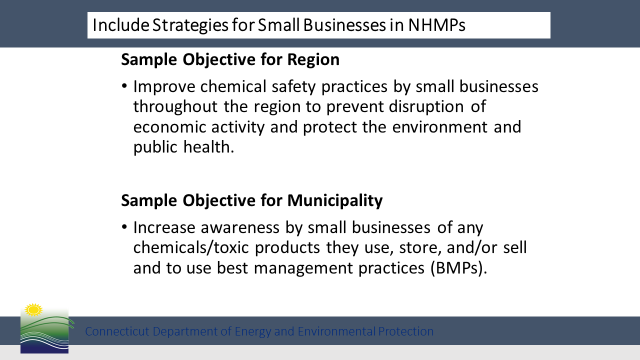 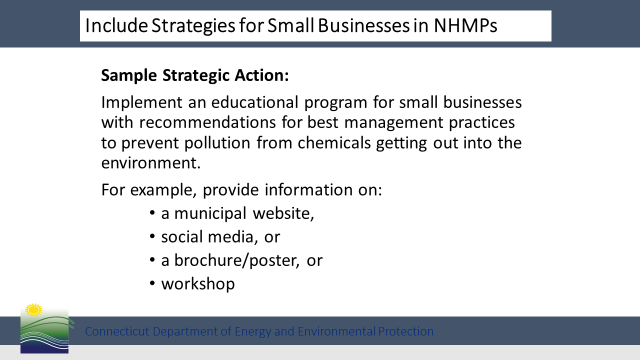 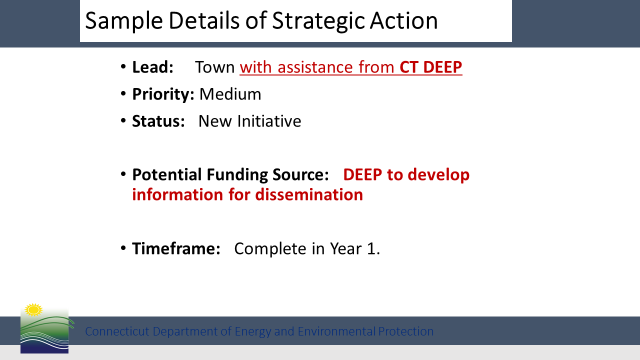 Business  Possible Chemicals on-siteHardware Stores, big box storesLawn & garden chemicals, propane tanks, pesticides paints, stains, lubricants, glues and adhesives, CFC light bulbs, road salt and de-icing products, cleaning products, solvents, degreasersAutomotive Repair, Auto Supply, Salvage Yards, Marine SupplySolvents, oils, lubricants, antifreeze, degreasers, tires, metals, antifreezeSmall manufacturersSolvents, dyes, metalsPharmaciesPharmaceuticals, first aid items, cleaning supplies, lighter fluid, hair dyes, nail polish/removerDry Cleaners and LaundriesSolvents, spot cleaners, detergentsLandscaping and Pest Control Lawn chemicals, fertilizers, pesticidesMedical / Surgical offices, Veterinarians, DentistsMedical waste, lab equipment, pharmaceuticals, mercuryFuneral HomesPreservative chemicals such as formaldehyde, disinfectants, dyesBeauty Salons, Nail SalonsPlasticizers, solvents, pigments and dyesGyms, hotelsPool chemicals, cleaning supplies, winter de-icing chemicalsArt Supplies, PrintersPaints, inks, solventsCleaning and Carpet cleaningBleach, detergents, solvents, degreasers